Applying public health learning in clinical practice through quality assurance Tuesday 1st November 20169.30 – 2pm Manchester Metropolitan University Room BS 4.44 in the MMU Business School All Saints Campus, Oxford Rd, Manchester M15 6BHBackground and purpose:Health Education England’s North West Team (HEE NW) presents a health and wellbeing workshop for educators supporting healthcare learners in the North West’s learning environments.  The purpose of the event is to build on the recently developed public health benchmarking and action planning tool to ensure placement capacity, capability and quality is supported to ensure public health learning outcomes can be met by all healthcare learners on placements in the North West.Who should attend?This workshop is aimed at the following:The North West’s learning environment support networks – Practice Education Facilitators, Placement Development network, and Work Based Education Facilitators. Placement Leads in Education ProvidersEducators in clinical placement provider settingsThe objectives for this event include:To provide a progress update regarding  the development of a benchmarking and action planning tool to assess public health content in undergraduate healthcare curricula in the NWTo provide a forum for those supporting learners in practice to consider their role and contribution to preventive healthcare education and practice. To develop an agreed action plan for ensuring that learners are fully supported during clinical placements to apply public health learning.To agree an approach that ensures we utilise all existing ways of working to facilitate successful integration of a common approach to public health learning including assessment of student learning in practice, and evaluating the quality of students’ public health placement experience. 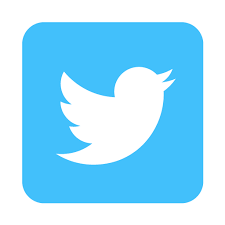 Follow us @nwphpnPROGRAMME09:30 – 10.00Registration: Refreshments & Networking 10.00 – 10.20Introduction & Welcome Mike Farrell, Head of Workforce Transformation and Commissioning, HEE NW10.20 – 10.40 Taking a quality assurance approach to preventive healthcare education   Alison Farrar Public Health Workforce Lead, Health Education England North West 10.40 – 10.55Case Study:MMU experience of benchmarking curricula for public health content – taking an organisational approach Dr Maxine Holt, Principal Lecturer In Public Health/MMU Healthy Universities Co-ordinator  10.55 – 11.10  Case Study: UCLAN experience of benchmarking curricula for public health content – a useful exercise? Dilyse Nuttall, University of Central Lancashire11.10 – 11.30 Refreshment break Developing placement opportunities for public health learning and assessment in practiceLisa Littlewood , Placement Development Lead, NW Placement Development Network11.30  – 12.00  Making a Difference- Student Public Health Conference’; enabling learners to learn about public health and preventative healthcare services in Stockport ‘. Sarah Booth, Practice Education Facilitator, Stockport NHS Foundation Trust 12.00 – 12.15  Next Steps for implementation – Workshop IntroductionVicky MacMillan, Quality Manager, HEE NW12.15 – 12.50  Workshop One   To ensure effective placement capacity and capability to enable learners to understand/ appreciate their significant role in preventative healthcare education and practice, discuss/ identify the following:What currently works well to support/ enable this?What are the gaps?What opportunities do I/ we need to create, in organisations or across local health economies/ networks?What do I/ we need to do differently to ensure public health practice is experienced and recognised by learners, and appropriately assessed?12.50 – 13.05 Plenary feedback session and discussion 13.05  - 13.40  Workshop TwoDevelop and agree a joint approach to structuring experiences and assessing student learning in relation to delivering effective public health practice in placements?How will this be disseminated across networks, providers, educators and learners?What are our 3 priority actions after today?13.40  – 14.00Summary and Next Steps Mike Farrell14.00Close & Lunch  